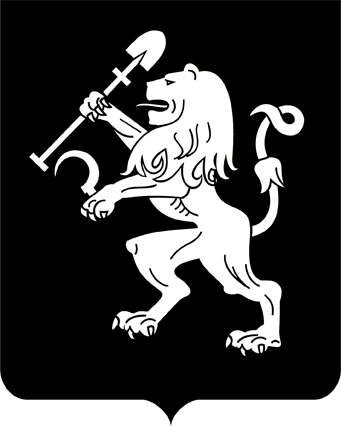 АДМИНИСТРАЦИЯ ГОРОДА КРАСНОЯРСКАРАСПОРЯЖЕНИЕОб утверждении перечня муниципальных программ города Красноярска на 2023 год и плановый период 2024–2025 годовВ целях обеспечения мониторинга и анализа реализации муниципальных программ, в соответствии со ст. 179 Бюджетного кодекса               Российской Федерации, постановлением администрации города                     от 27.03.2015 № 153 «Об утверждении Порядка принятия решений                    о разработке, формировании и реализации муниципальных программ города Красноярска», руководствуясь ст. 41, 58, 59 Устава города Красноярска:1. Утвердить перечень муниципальных программ города Красноярска на 2023 год и плановый период 2024–2025 годов согласно приложению.2. Настоящее распоряжение опубликовать в газете «Городские  новости» и разместить на официальном сайте администрации города.Исполняющий обязанностиГлавы города								       В.А. ЛогиновПриложениек распоряжениюадминистрации городаот ____________ № _________ПЕРЕЧЕНЬ муниципальных программ города Красноярска на 2023 год и плановый период 2024–2025 годов22.07.2022№ 208-р№ п/пНаименование муниципальной программыОтветственный исполнитель муниципальной программыСоисполнителимуниципальной программы1«Создание условий для развития предпринимательства в городе Красноярске» на 2023 год и плановый период 2024–2025 годовдепартамент экономической политики и инвестиционного развития администрации городадепартамент муниципального имущества и земельных отношений администрации города2«Развитие образования в городе Красноярске» на 2023 год и плановый период 2024–2025 годовглавное управление образования администрации городадепартамент градостроительства администрации города;управление социальной защиты населения администрации города;управление учета и реализации жилищной политики администрации города;департамент социального развития администрации города;территориальные подразделения администрации города 3«Развитие молодежной политики и туризма в городе Красноярске» на 2023 год и плановый период 2024–2025 годов главное управление молодежной политики и туризма администрации городатерриториальные подразделения администрации города4«Социальная поддержка населения города Красноярска» на 2023 год и плановый период 2024–2025 годовуправление социальной защиты населения администрации городауправление учета и реализации жилищной политики администрации города5«Развитие культуры в городе Красноярске» на 2023 год и плановый период 2024–2025 годовглавное управление культуры администрации городадепартамент городского хозяйства администрации города; территориальные подразделения администрации города6«Развитие физической культуры и спорта в городе Красноярске» на 2023 год и плановый период 2024–2025 годовглавное управление по физической культуре и спорту администрации городадепартамент городского хозяйства администрации города;территориальные подразделения администрации города7«Обеспечение пассажирских перевозок транспортом общего пользования в городе Красноярске» на 2023 год и плановый период 2024–2025 годовдепартамент транспорта администрации города-8«Обеспечение граждан города Красноярска жилыми помещениями и объектами инженерно-транспортной и коммунальной инфраструктуры» на 2023 год и пла-новый период 2024–2025 годовдепартамент градостроительства администрации городауправление архитектуры администрации города;управление учета и реализации жилищной политики администрации города;территориальные подразделения администрации города9«Управление земельно-имущественными отношениями на территории города Красноярска» на 2023 год и плановый период 2024–2025 годовдепартамент муниципального имущества и земельных отношений администрации города-10«Развитие жилищно-коммунального хозяйства и дорожного комплекса города Красноярска» на 2023 год и плановый период 2024–2025 годовдепартамент городского хозяйства администрации городаглавное управление по ГО, ЧС и ПБ администрации города; главное управление образования администрации города;территориальные подразделения администрации города11«Цифровизация города Красноярска» на 2023 год и плановый период 2024–2025 годовуправление информатизации и связи администрации городадепартамент муниципального заказа администрации города12«Управление муниципальными финансами» на 2023 год и плановый период 2024–2025 годовдепартамент финансов администрации города-13«Повышение эффективности деятельности городского самоуправления по формированию современной городской среды» на 2018–2025 годыдепартамент городского хозяйства администрации городаглавное управление молодежной политики и туризма администрации города; территориальные подразделения администрации города14«Содействие развитию гражданского общества в городе Красноярске» на 2023 год и плановый период 2024–2025 годовдепартамент социального развития администрации города департамент информационной политики администрации города; департамент экономической политики и инвестиционного развития администрации города;главное управление образования администрации города;главное управление культуры администрации города;главное управление молодежной политики и туризма администрации города;главное управление по физической культуре и спорту администрации города; управление социальной защиты населения администрации города